Christ Episcopal Church in Springfield, OhioService of the Word All Saints’ Day: October 31st, 2021 at 9 amWe gather at 8:40 using the following Zoom link and the password is “Church”:https://us02web.zoom.us/j/84114145583?pwd=ZlJtbllCcHFkK1Q3VWF3eUpIR2s1UT09Live streaming begins with the opening slide. Diane is the lector, and the lector parts are all highlighted yellow. I highlighted the lighting of the candles in green.9:00 Lee Anne unmutes. spotlight the sanctuary for an opening welcome. Then screen share the prelude and opening hymn.Prelude:  “Jerusalem, My Happy Home” - Land of Rest/arr. CallahanOPENING HYMN: “For all the saints”                                        Hymnal 287 vs.1, 4, 5, 6, & 8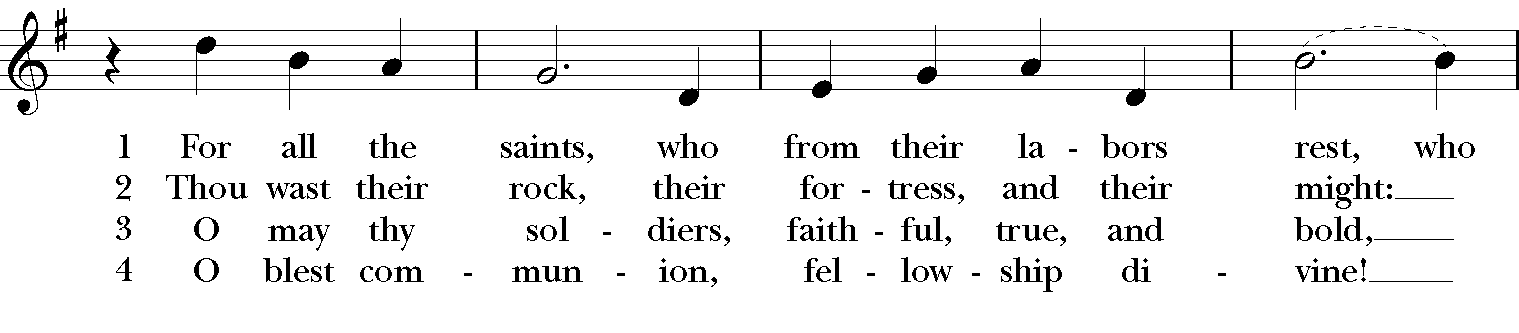 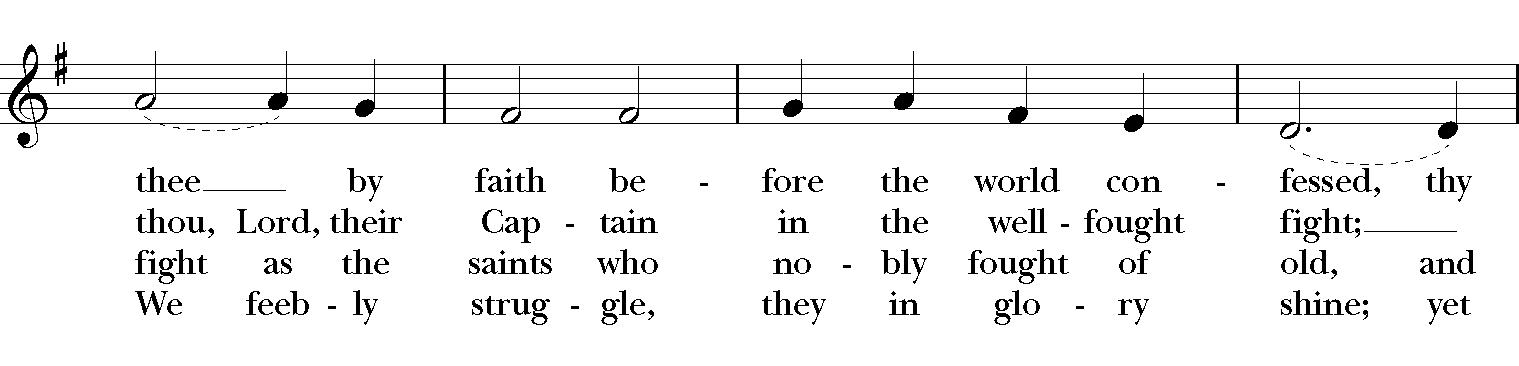 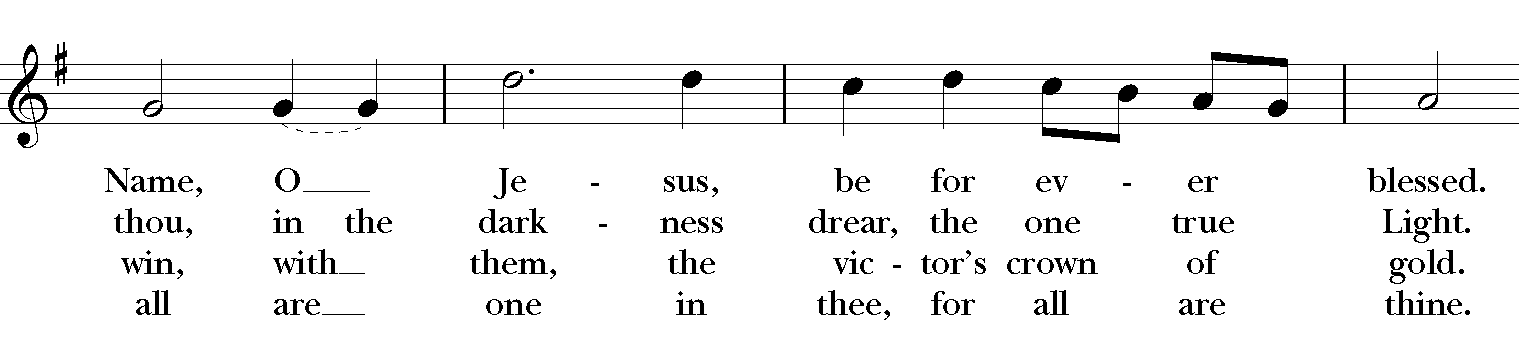 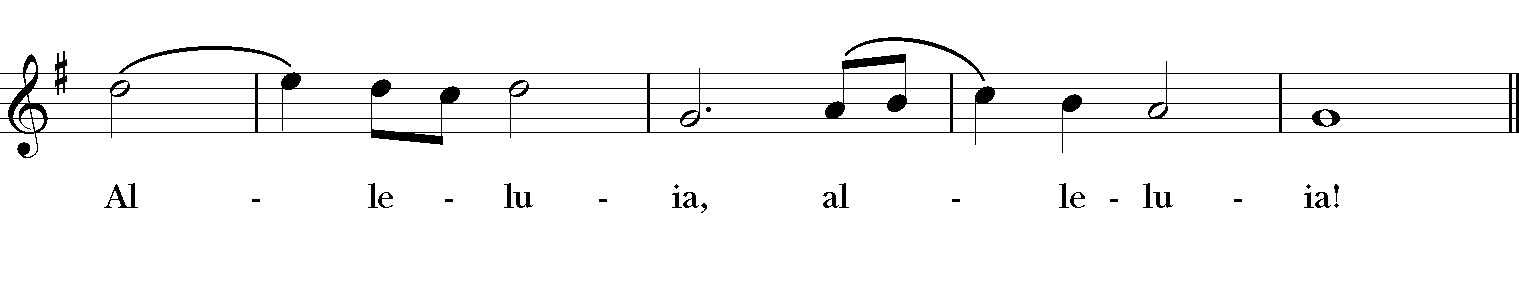 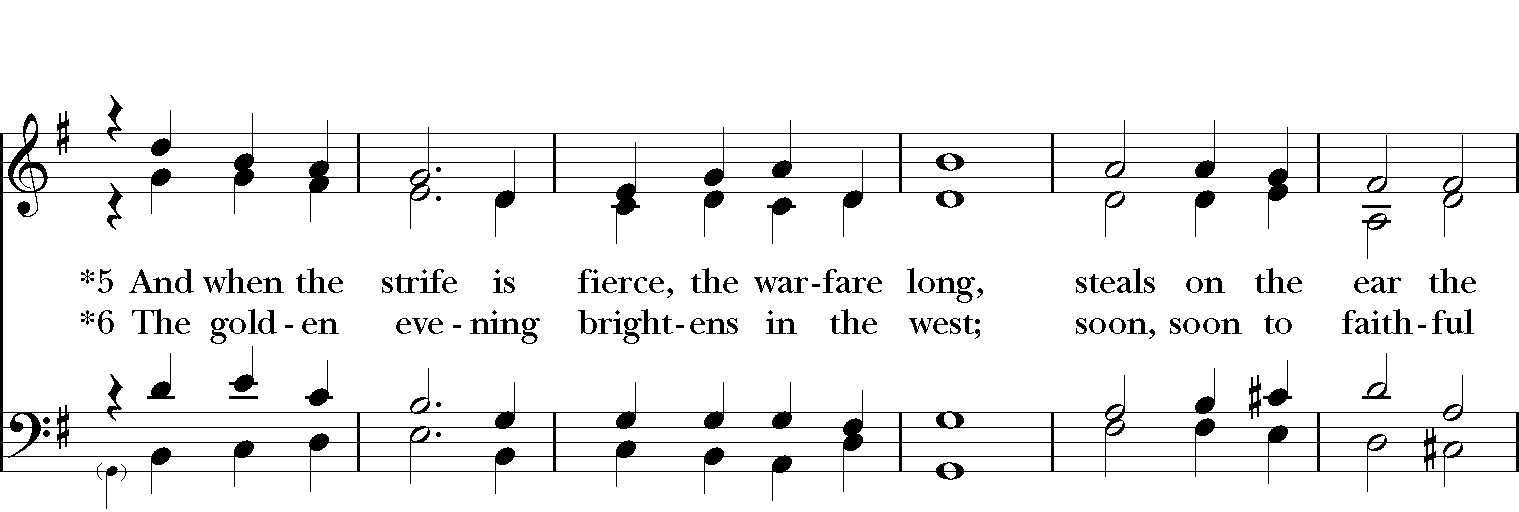 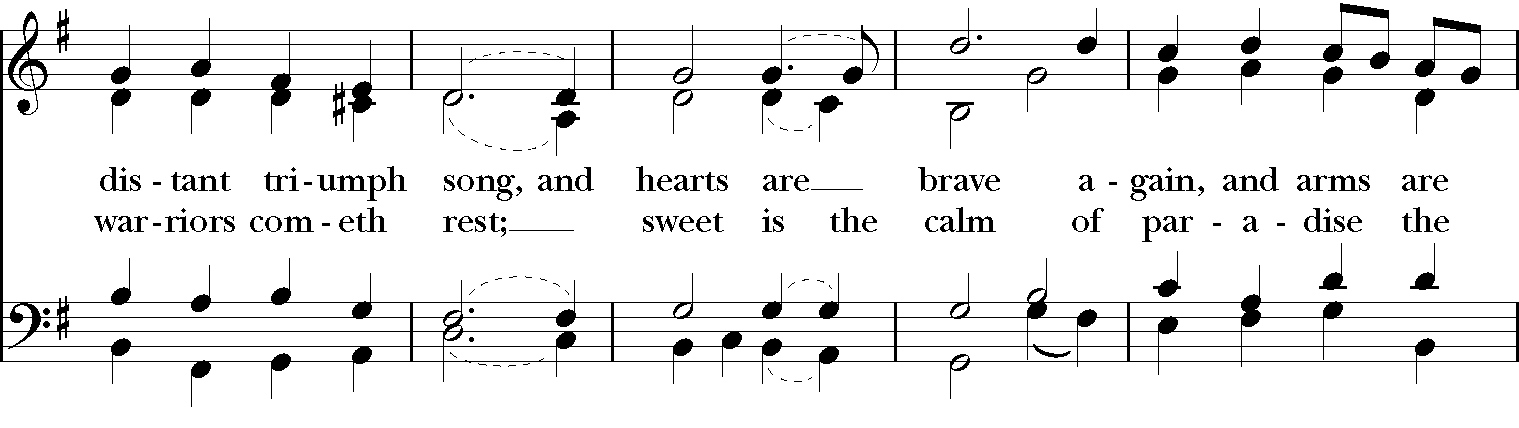 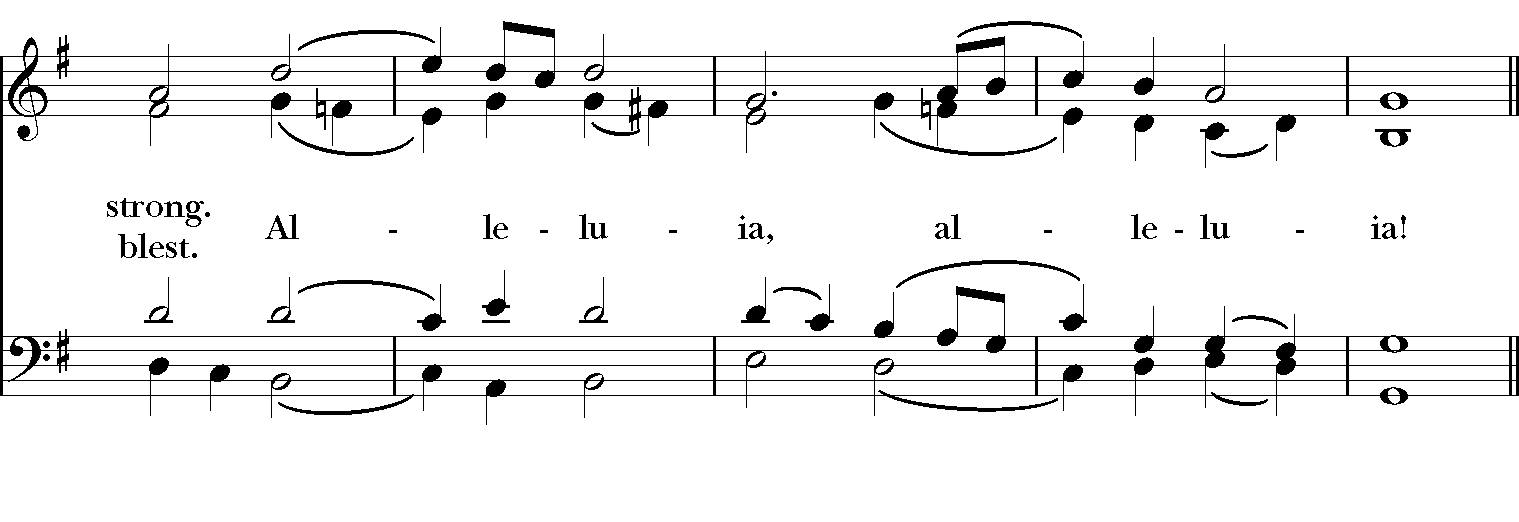 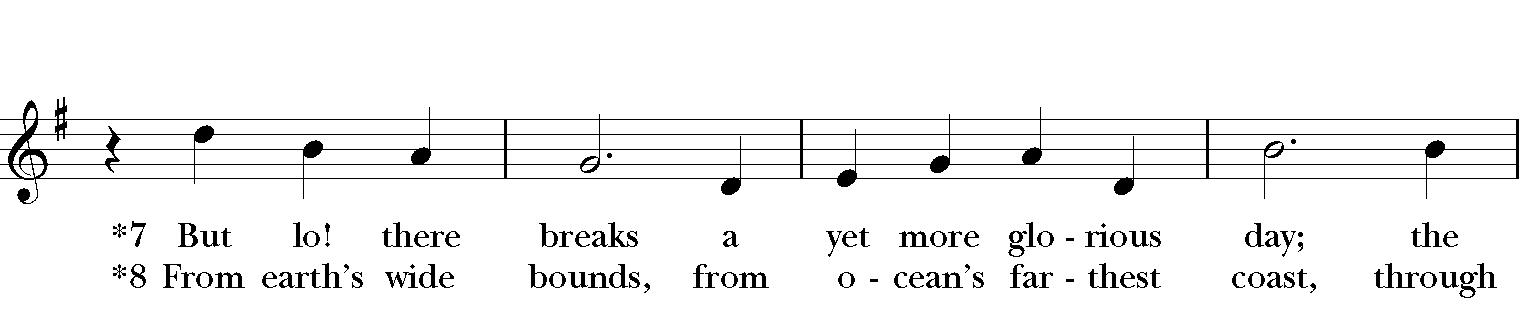 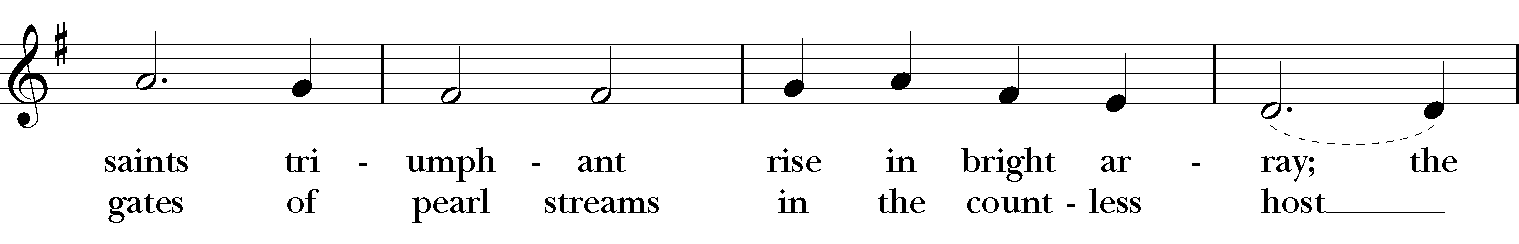 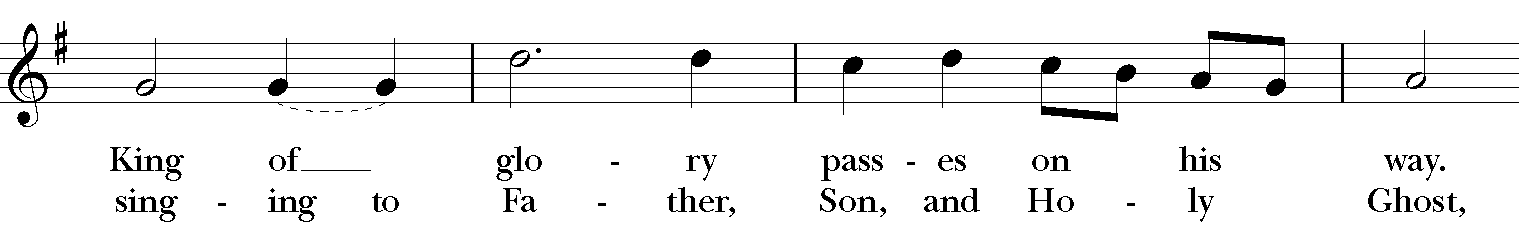 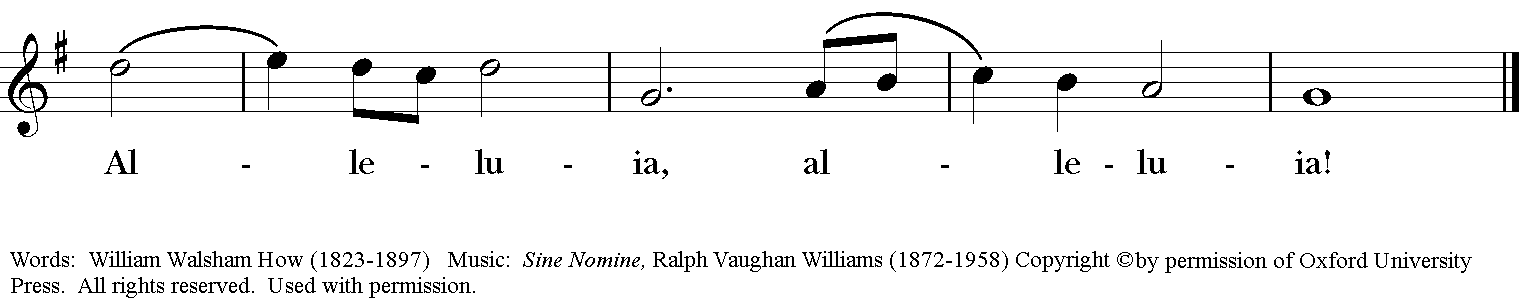 Spotlight sanctuary. Lee Anne unmutes. Diane unmutes for responsive reading.Celebrant:  Blessed be God: Father, Son, and Holy Spirit.People:      And blessed be his kingdom, now and for ever. Amen.The Collect of the DayCelebrant:    The Lord be with you. People:         And also with you. Celebrant:     Let us pray. Almighty God, you have knit together your elect in one communion and fellowship in the mystical body of your Son Christ our Lord: Give us grace so to follow your blessed saints in all virtuous and godly living, that we may come to those ineffable joys that you have prepared for those who truly love you; through Jesus Christ our Lord, who with you and the Holy Spirit lives and reigns, one God, in glory everlasting. Amen.Spotlight Diane. Sanctuary screen is muted.THE LESSONSTHE FIRST READING                                                                     Wisdom of Solomon 3:1-9The souls of the righteous are in the hand of God, 
and no torment will ever touch them.
In the eyes of the foolish they seemed to have died, 
and their departure was thought to be a disaster,
and their going from us to be their destruction; 
but they are at peace.
For though in the sight of others they were punished, 
their hope is full of immortality.
Having been disciplined a little, they will receive great good, 
because God tested them and found them worthy of himself;
like gold in the furnace he tried them, 
and like a sacrificial burnt offering he accepted them.
In the time of their visitation they will shine forth, 
and will run like sparks through the stubble.
They will govern nations and rule over peoples, 
and the Lord will reign over them forever.
Those who trust in him will understand truth, 
and the faithful will abide with him in love, 
because grace and mercy are upon his holy ones, 
and he watches over his elect.Lector: The Word of the Lord.People:  Thanks be to God.Spotlight stays on Diane. Lee Anne unmutes for responsive reading.PSALM 24   1	The earth is the LORD'S and all that is in it, *
     the world and all who dwell therein. 2 	For it is he who founded it upon the seas *
     and made it firm upon the rivers of the deep. 3 	"Who can ascend the hill of the LORD? *
     and who can stand in his holy place?" 4 	"Those who have clean hands and a pure heart, *
      who have not pledged themselves to falsehood, nor sworn by what is a fraud. 5 	They shall receive a blessing from the LORD *
     and a just reward from the God of their salvation." 6 	Such is the generation of those who seek him, *
     of those who seek your face, O God of Jacob. 7 	Lift up your heads, O gates; lift them high, O everlasting doors; *
      and the King of glory shall come in. 8 	"Who is this King of glory?" *
     "The LORD, strong and mighty, the LORD, mighty in battle." 9 	Lift up your heads, O gates; lift them high, O everlasting doors; *
     and the King of glory shall come in. 10 	"Who is he, this King of glory?" *
     "The LORD of hosts, he is the King of glory." THE SECOND LESSON                                                                               Revelation 21:1-6aA reading from RevelationI saw a new heaven and a new earth; for the first heaven and the first earth had passed away, and the sea was no more. And I saw the holy city, the new Jerusalem, coming down out of heaven from God, prepared as a bride adorned for her husband. And I heard a loud voice from the throne saying,"See, the home of God is among mortals.
He will dwell with them as their God;
they will be his peoples,
and God himself will be with them;
he will wipe every tear from their eyes.
Death will be no more;
mourning and crying and pain will be no more,
for the first things have passed away."And the one who was seated on the throne said, "See, I am making all things new." Also he said, "Write this, for these words are trustworthy and true." Then he said to me, "It is done! I am the Alpha and the Omega, the beginning and the end."Lector: The Word of the Lord.People:  Thanks be to God.Diane mutes. Screen share hymn.SQUENCE HYMN: “Ye servants of God ”                                                              Hymnal 535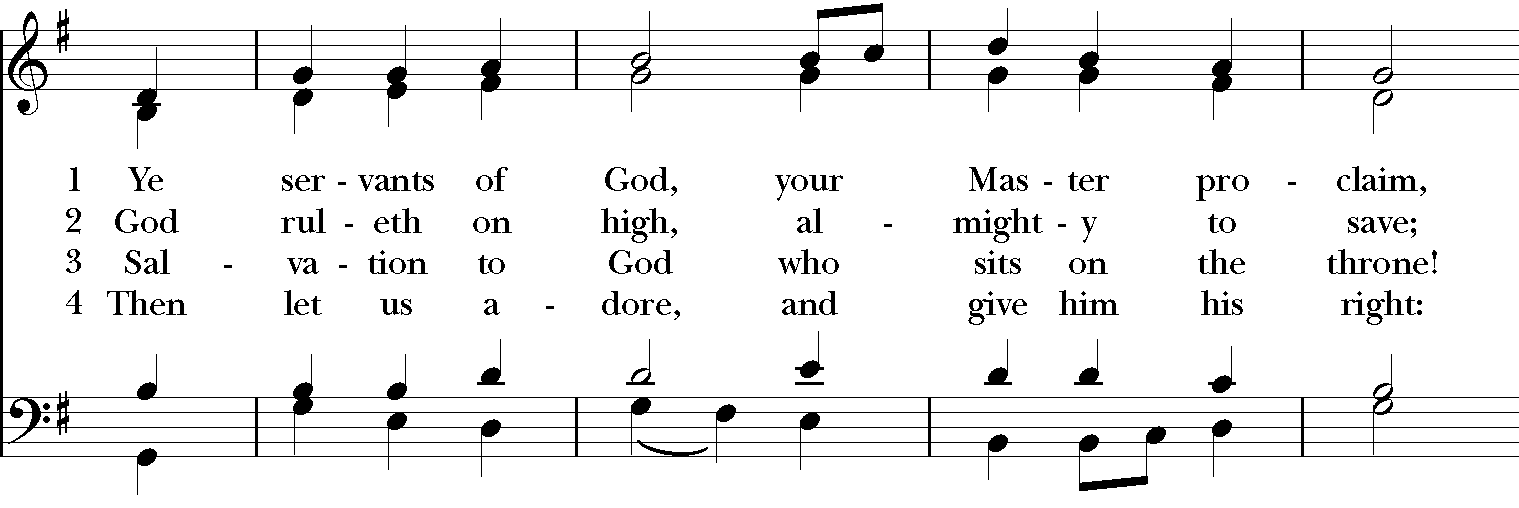 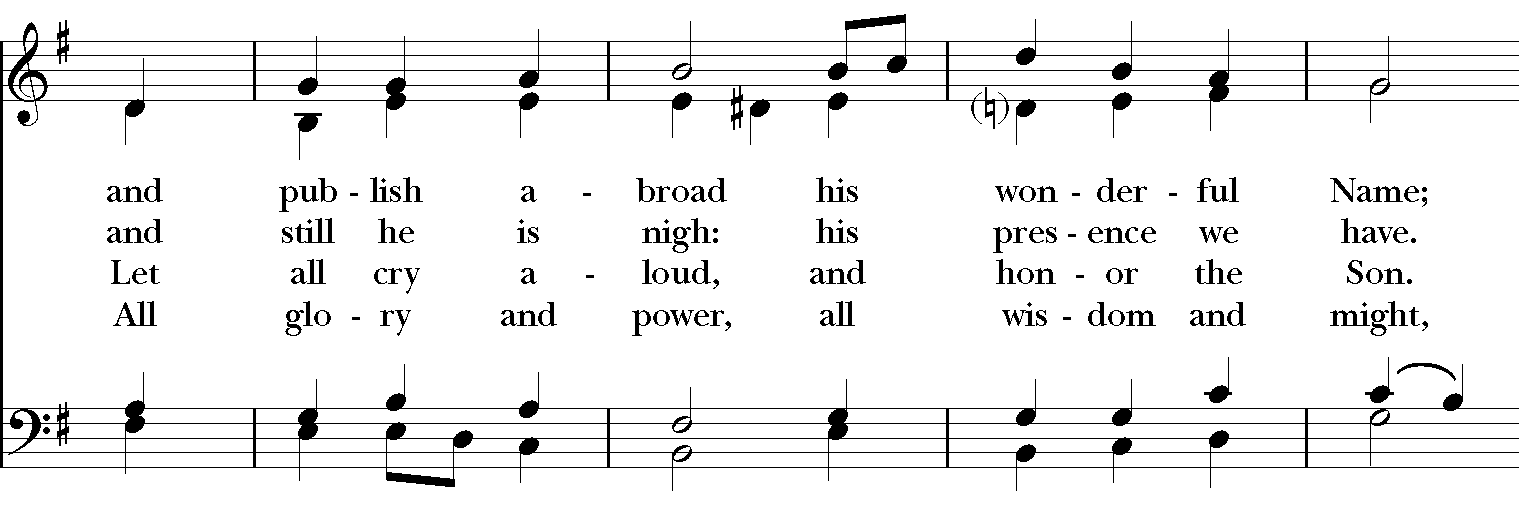 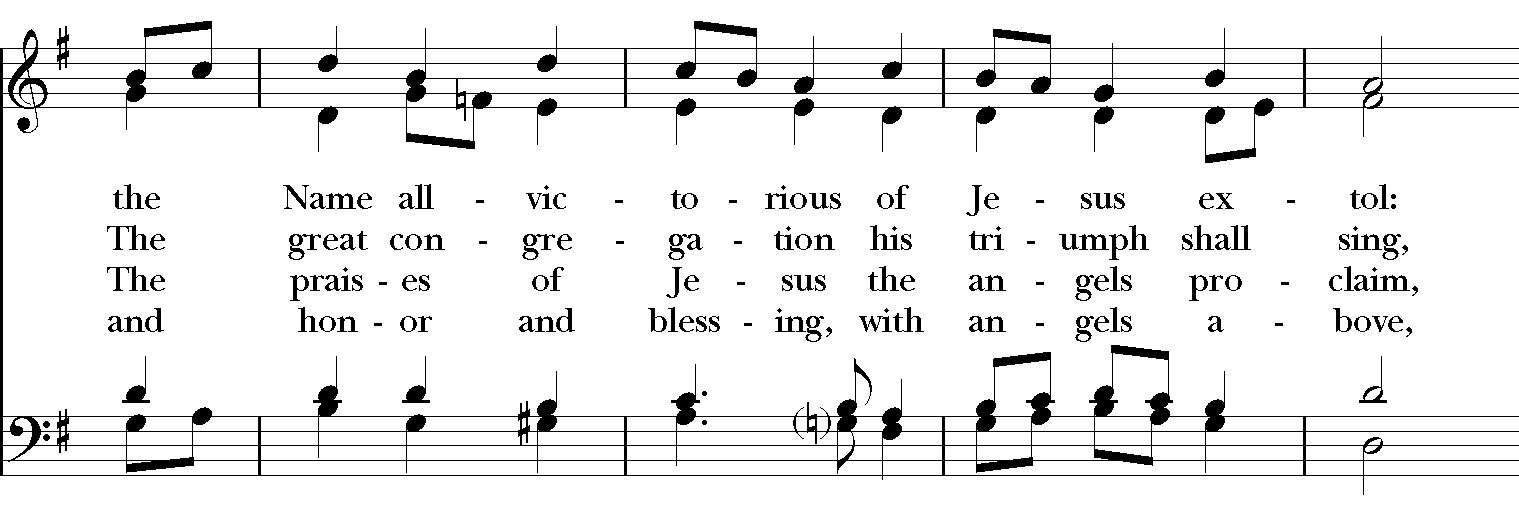 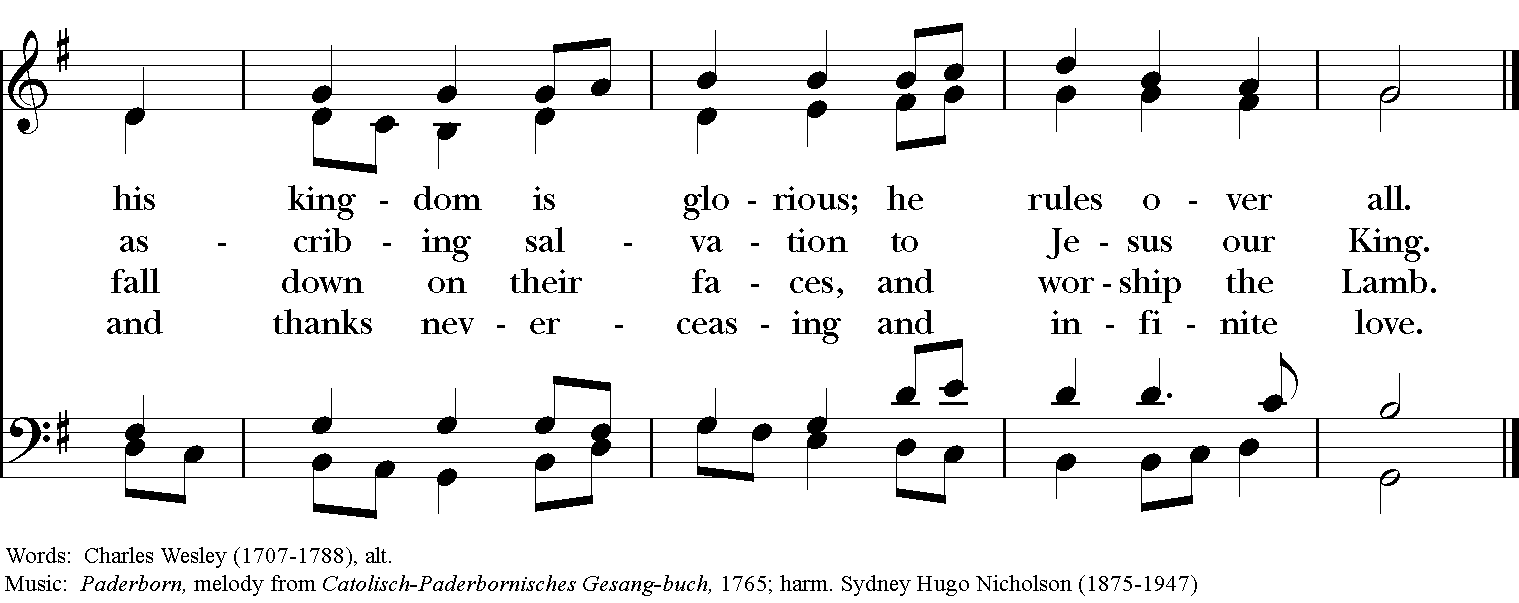 Spotlight Lee Anne in the sanctuary. Diane mutesGOSPELCelebrant: The Holy Gospel of our Lord Jesus Christ according to John (John 11:32-44).People:   Glory to you, Lord Christ.When Mary came where Jesus was and saw him, she knelt at his feet and said to him, "Lord, if you had been here, my brother would not have died." When Jesus saw her weeping, and the Jews who came with her also weeping, he was greatly disturbed in spirit and deeply moved. He said, "Where have you laid him?" They said to him, "Lord, come and see." Jesus began to weep. So the Jews said, "See how he loved him!" But some of them said, "Could not he who opened the eyes of the blind man have kept this man from dying?"Then Jesus, again greatly disturbed, came to the tomb. It was a cave, and a stone was lying against it. Jesus said, "Take away the stone." Martha, the sister of the dead man, said to him, "Lord, already there is a stench because he has been dead four days." Jesus said to her, "Did I not tell you that if you believed, you would see the glory of God?" So they took away the stone. And Jesus looked upward and said, "Father, I thank you for having heard me. I knew that you always hear me, but I have said this for the sake of the crowd standing here, so that they may believe that you sent me." When he had said this, he cried with a loud voice, "Lazarus, come out!" The dead man came out, his hands and feet bound with strips of cloth, and his face wrapped in a cloth. Jesus said to them, "Unbind him, and let him go."Celebrant: The Gospel of the Lord.People:      Praise to you, Lord Christ.Spotlight stays in the sanctuary for Lee Anne’s sermon, renewal of baptismal vows. Diane unmutes for responses.Sermon                                          The Rev. Canon Dr. Lee Anne Reat THE  RENEWAL OF BAPTISMAL VOWS  Celebrant: Do you reaffirm your renunciation of evil and renew your commitment to Jesus Christ?People: I do                                                                                                        Celebrant:  Do you believe in God the Father?People: I believe in God, the Father almighty, creator of heaven and earth.Celebrant: Do you believe in Jesus Christ, the Son of God?People: I believe in Jesus Christ, his only Son, our Lord.Celebrant: Do you believe in God the Holy Spirit?People: I believe in the Holy Spirit, the holy catholic Church, the communion of saints, the forgiveness of sins, the resurrection of the body, and the life  everlasting.Celebrant: Will you continue in the apostles’ teaching and fellowship, in the breaking of bread, and in the prayers?People: I will, with God’s help.Celebrant: Will you persevere in resisting evil, and, whenever you fall into sin, repent and return to the Lord?People: I will, with God’s help.Celebrant: Will you proclaim by word and example the Good News of God in Christ?People: I will, with God’s help.Celebrant: Will you seek and serve Christ in all persons, loving your neighbor as yourself?People: I will, with God’s help.Celebrant: Will you strive for justice and peace among all people, and respect the dignity of every human being?People: I will, with God’s help.Celebrant:  May Almighty God, the Father of our Lord Jesus Christ, who has given us a new birth by water and the Holy Spirit, and bestowed upon us the forgiveness of sins, keep us in eternal life by his grace, in Christ Jesus our Lord.  Amen.Start video for prayers. Lee Anne reads the prayers. Diane stays unmuted for responses.THE PRAYERS OF THE PEOPLEIn peace, we pray to you Lord God. Congregational responses are in bold.SilenceGiver of every good gift, we thank you for your generosity in giving us more than we can ask or imagine. Give grace to church leaders, especially Justin, Archbishop of Canterbury; Michael, our presiding bishop; Wayne, our provisional diocesan bishop; Lee Anne, our priest; and members of the vestry. In your time, send us the priest this church needs.R: Giver of every good gift, grant grace.Give wisdom to world leaders in a time of pandemic and natural disasters. Give special grace to refugees and those seeking justice.R: Giver of every good gift, grant wisdom.Give hope to those suffering any illness or affliction, especially Leigh, Charlene, Chris, Alice, Diana, James, Joy, Jane, Joni, Kim, Sarah, Traudie, Lexie, and Keith. R: Giver of every good gift, grant hope.Give strength to those laboring in the ministries we support as a church especially Children’s Rescue Center/The Ark, Christ Church Food Pantry, The Fuller Center for Housing, and Safe Harbor House.R: Giver of every good gift, grant strength.Give joy to those celebrating birthdays this week especially, Rose, Becca, and Barbara anniversaries this week, especially Joe and Kathy.R: Giver of every good gift, grant joy.Grant peace and light to those who have died and comfort to those who grieve.R: Giver of every good gift, in the midst of loss grant hope.Stop video. Spotlight Lee Anne in the sanctuary.*Lighting of the All Saints' Candles- Diane unmutes to read the names. Diane mutes.Leave the spotlight on the Sanctuary. *THE COLLECT FOR PEACEGrant, O God, that your holy and life-giving Spirit may so move every human heart, that barriers which divide us may crumble, suspicions disappear, and hatreds cease; that our divisions being healed, we may live in justice and peace; through Jesus Christ our Lord. Amen.THE CONFESSION AND ABSOLUTIONPriest:  Let us confess our sins against God and our neighbor.All:	   Most merciful God, we confess that we have sinned against you in thought, word, and deed, by what we have done, and by what we have left undone. We have not loved you with our whole heart; we have not loved our neighbors as ourselves. We are truly sorry and we humbly repent. For the sake of your Son Jesus Christ, have mercy on us and forgive us; that we may delight in your will, and walk in your ways, to the glory of your Name. Amen.Priest: Almighty God, have mercy on you, forgive you all your sins through our Lord Jesus Christ, strengthen you in all goodness, and by the power of the Holy Spirit keep you in eternal life.  Amen.And now, as our Savior Christ has taught us, we are bold to say:Our Father, who art in heaven, hallowed be thy Name, 
thy kingdom come, thy will be done, on earth as it is in heaven. 
Give us this day our daily bread. 
And forgive us our trespasses, as we forgive those who trespass against us. 
And lead us not into temptation, but deliver us from evil. 
For thine is the kingdom, and the power, and the glory, for ever and ever. AmenScreen share hymn. The sanctuary computer is muted.CLOSING HYMN: “Lift up your heads, ye mighty gates”                                       Hymnal 436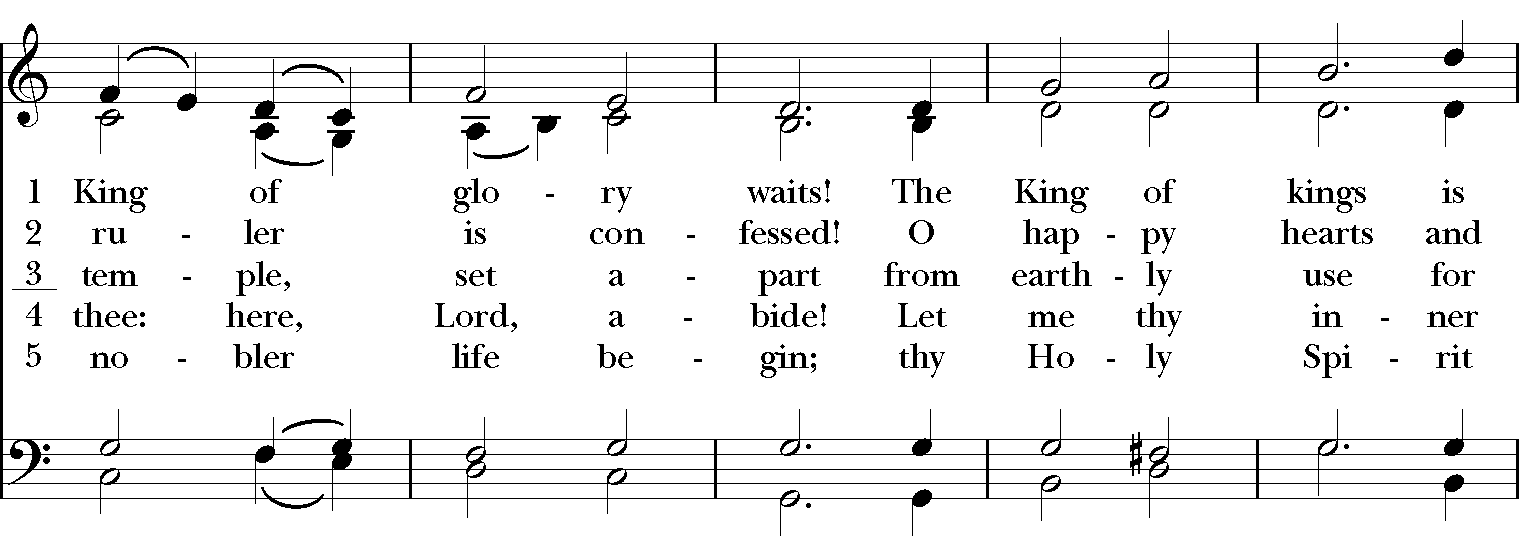 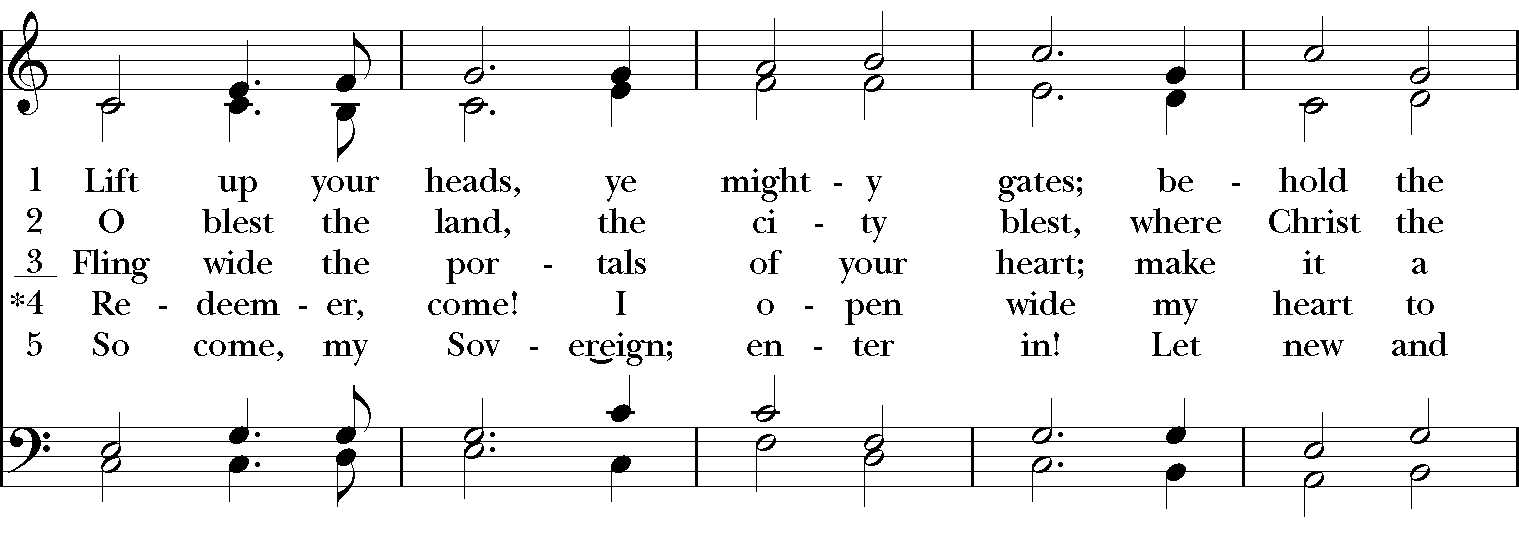 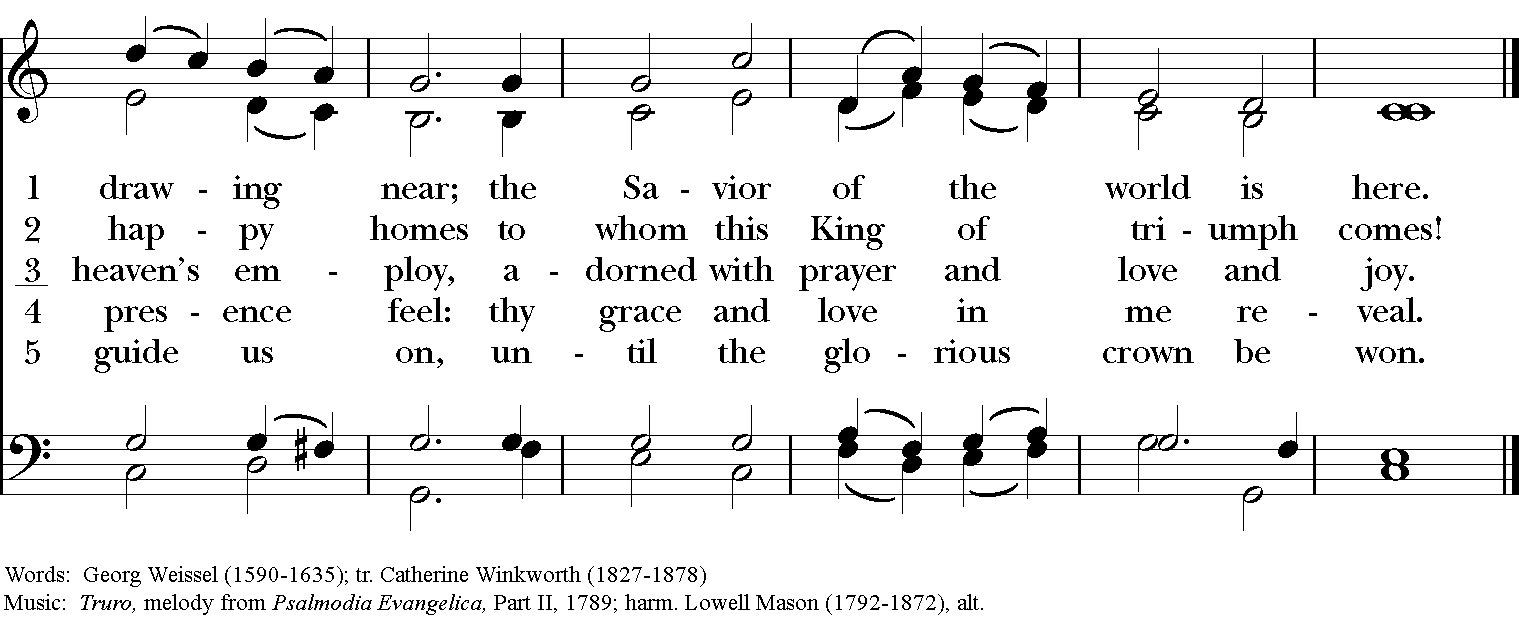 Spotlight Lee Anne in the sanctuary. Sanctuary computer is unmuted.*THE BLESSINGChrist who has nourished us with himself the living bread, make you one in praise and love, and raise you up at the last day; and the blessing God Almighty, the Father, the Son, and the Holy Spirit, be among you, and remain with you always. Amen. ANNOUNCEMENTSDiane unmutes for response.*THE DISMISSAL: Celebrant: Go in peace to love and serve the Lord.                                     People:      Thanks be to God.Share the postlude and credits POSTLUDE:  "Traumerei" Opus 15, no7 - SchumannThank you for your spiritual presence with us this morning!Although we're physically apart, we are united in prayer, worship, and holy love!Priest-In-Charge: The Rev. Dr. Canon Lee Anne ReatMusic Director: Dr. Chris DurrenbergerLector: Diane RodeSingers: Liz Wheeler, Joy Carter, Basil Fett, Chris Oldstone-Moore, and Fred BartensteinTechnology: Steve IdeSlideshow: Ed HaseckeParish Administrator and Program Coordinator: Kelly Zeller